		Соглашение		О принятии согласованных технических правил Организации Объединенных Наций для колесных транспортных средств, предметов оборудования и частей, которые могут быть установлены и/или использованы на колесных транспортных средствах, и об условиях взаимного признания официальных утверждений, выдаваемых на основе этих правил Организации Объединенных Наций*(Пересмотр 3, включающий поправки, вступившие в силу 14 сентября 2017 года)_________		Добавление 47 — Правила № 48 ООН		Пересмотр 6 — Поправка 13Дополнение 7 к поправкам серии 03 — Дата вступления в силу: 22 июня 2022 года		Единообразные предписания, касающиеся официального утверждения транспортных средств в отношении установки устройств освещения и световой сигнализацииНастоящий документ опубликован исключительно в информационных целях. Аутентичным и юридически обязательным текстом является документ: ECE/TRANS/WP.29/2021/90_________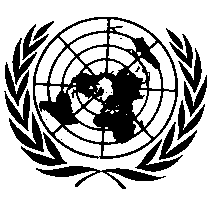 ОРГАНИЗАЦИЯ ОБЪЕДИНЕННЫХ НАЦИЙПункт 3.2.5 изменить следующим образом:«3.2.5		указание метода, используемого для определения видимой поверхности (см. пункт 2.10.4).		Метод, используемый для определения видимой поверхности, указывают для каждого огня, согласно определению в пункте 2.5, и регистрируют в пункте 10.2 карточки сообщения, приведенной в приложении 1». Приложение 1, пункт 10.2 изменить следующим образом:«10.2		Метод, используемый для определения видимой поверхности:	a)	граница освещающей поверхности — используется для следующего(их) огня(ей):			…………………………………………………………………………………			…………………………………………………………………………………			…………………………………………………………………………………	b)	светоизлучающая поверхность — используется для следующего(их) огня(ей):			…………………………………………………………………………………			…………………………………………………………………………………			…………………………………………………………………………………			»E/ECE/324/Rev.1/Add.47/Rev.6/Amend.13−E/ECE/TRANS/505/Rev.1/Add.47/Rev.6/Amend.13E/ECE/324/Rev.1/Add.47/Rev.6/Amend.13−E/ECE/TRANS/505/Rev.1/Add.47/Rev.6/Amend.13E/ECE/324/Rev.1/Add.47/Rev.6/Amend.13−E/ECE/TRANS/505/Rev.1/Add.47/Rev.6/Amend.1314 September 2022 